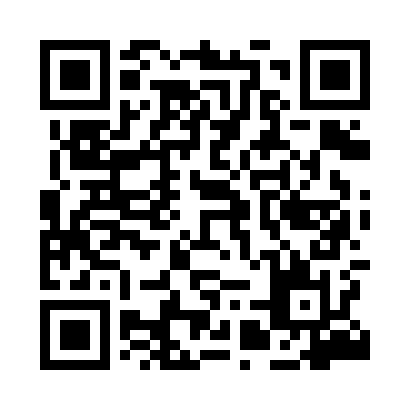 Prayer times for Adra, PakistanWed 1 May 2024 - Fri 31 May 2024High Latitude Method: Angle Based RulePrayer Calculation Method: University of Islamic SciencesAsar Calculation Method: ShafiPrayer times provided by https://www.salahtimes.comDateDayFajrSunriseDhuhrAsrMaghribIsha1Wed3:485:1912:053:476:518:232Thu3:465:1812:053:476:528:243Fri3:455:1712:053:476:538:254Sat3:445:1612:053:476:538:265Sun3:425:1512:053:476:548:276Mon3:415:1412:043:476:558:287Tue3:405:1412:043:476:568:298Wed3:395:1312:043:476:568:319Thu3:385:1212:043:476:578:3210Fri3:365:1112:043:476:588:3311Sat3:355:1012:043:486:598:3412Sun3:345:0912:043:486:598:3513Mon3:335:0912:043:487:008:3614Tue3:325:0812:043:487:018:3715Wed3:315:0712:043:487:028:3816Thu3:305:0612:043:487:028:3917Fri3:295:0612:043:487:038:4018Sat3:285:0512:043:487:048:4119Sun3:275:0512:043:487:058:4220Mon3:265:0412:043:487:058:4321Tue3:255:0312:043:487:068:4422Wed3:245:0312:053:497:078:4523Thu3:245:0212:053:497:078:4624Fri3:235:0212:053:497:088:4725Sat3:225:0112:053:497:098:4826Sun3:215:0112:053:497:098:4927Mon3:215:0012:053:497:108:5028Tue3:205:0012:053:497:118:5129Wed3:195:0012:053:497:118:5230Thu3:194:5912:053:507:128:5331Fri3:184:5912:063:507:128:54